Uitnodiging …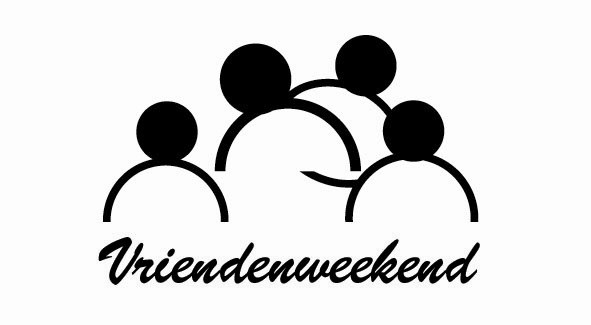 …voor het weekend van 30 september – 2 oktober 2016 op de nog steeds ‘nieuwe’ locatie “Mennorode” te Elspeet. Het weekend is voor 35+ en we willen naast ontspanning en elkaar ontmoeten, ons gaan buigen over het thema:Te druk om NIET te bidden….!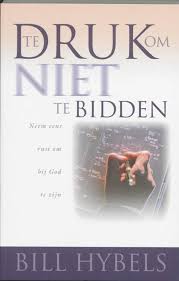 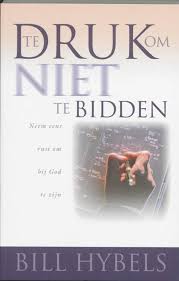 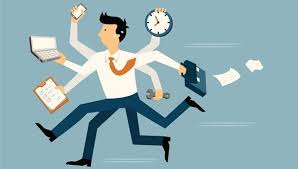 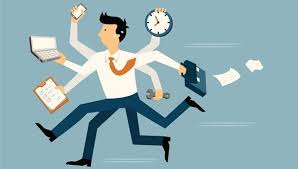 Het programma van de zaterdagavond is nog volop in voorbereiding, maar reken er maar op dat het weer een leuke activiteit wordt. En na afloop is er alle ruimte om in de lounge gezellig te kletsen onder het genot van een drankje.Enkele praktische zaken:
Wanneer: Van vrijdag 30 september, 21.00 uur, tot zondag 2 oktober, ca. 16.00 uur.Vrijdag ontvangst vanaf 20.00 uur met koffie en thee.
Waar:  Het weekend wordt gehouden op conferentiecentrum: “Mennorode”, Apeldoornseweg 185 8075 RJ Elspeet, Tel.nr. 0577 498 111De kamers: Er zijn 2 mogelijkheden qua kamer:    Luxe kamer met douche, wc en tv       (2 persoons)	   	€ 175  p.p	Luxe kamer met douche, wc en tv       (1 persoons)			€ 198  p.p.Op de kamers zijn handdoeken en beddengoed aanwezig. Op zaterdagavond wordt een warme maaltijd geserveerd, de middagmaaltijd op zondag is een ‘royale lunch’. Vrijdagavond is de ontvangst met koffie en thee, dus zorg dat je thuis of onderweg al wat hebt gegeten.Opgeven kan via de gewone post of via de email. Stuur het volledig ingevulde aanmeldingsformulier vóór 9 september 2016 naar: Sary Kleingeld, Luchtenburg 116, 3328 AP Dordrecht, of als bijlage in een email naar hetvriendenweekend@live.nl.Betalen: graag ontvangen we ook het bedrag van je 1e keuze vóór 9 september 2016 op bankrekeningnr. NL54 INGB 0656 3120 09  t.n.v. T. de Vries. Bij eventuele annulering van je aanmelding na 9 september kan overigens geen aanspraak meer worden gemaakt op terugbetaling van het betaalde bedrag.Op het formulier kun je aangeven of je met iemand een kamer wilt delen. Heb je geen voorkeur, dan maken wij de kamerindeling. Tevens kun je aangeven of je een muziekinstrument bespeelt en zo ja, of je dan bereid bent aan de muzikale begeleiding bij te dragen. Mocht je het ook leuk vinden om een zangleiding te verzorgen dan kun je dat ook aangeven. Verder kun je meenemen: toiletspullen, Bijbel, pen en papier, wandel-/ fietskleding, en je favoriete gezelschapsspel. Bereikbaarheid: Op de website van Mennorode vind je een link naar een routebeschrijving voor zowel openbaar vervoer als auto (http://www.mennorode.nl/nl/formulieren/contact).Openbaar vervoer is niet héél erg makkelijk. Er gaan wel bussen vanaf station Nunspeet, Apeldoorn of Harderwijk, maar altijd moet er daarna nog ca 20 min. gelopen worden. Tot 19:00 uur kan Mennorode je evt. ophalen vanaf station Nunspeet, voor een kleine vergoeding, en mits 24 uur van te voren afgesproken.Advies dus: Probeer met iemand mee te rijden, dat is het allermakkelijkst.Vragen: Heb je nog vragen? Stel je vraag via het email-adres van het Vriendenweekend: hetvriendenweekend@live.nl. En kijk ook eens op de website www.hetvriendenweekend.com voor zowel actuele info als tekst en beeld van vorige weekends.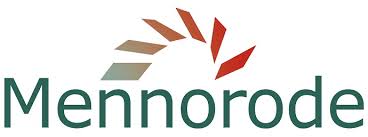 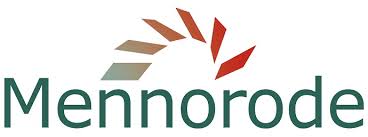 Opgave Formulier Vriendenweekend 30 september – 2 oktober 2016Naam:_____________________________________________________________________Voornaam:___________________________________________________________ V / MAdres:____________________________________________________________________Postcode :__________________Woonplaats:_____________________________________	     Vermelden op de deelnemerslijst?             Telefoonnr.:         _____________________________________	  O ja  	O nee, liever nietE-mailadres:         _____________________________________     O ja  	O nee, liever niet(vermeld je e-mailadres s.v.p. altijd, zodat wij je – zo nodig – makkelijk kunnen informeren over je kamerindeling!)Kamer:  __ Luxe kamer, 2 persoons (€ 175)                 __ Luxe kamer, 1 persoons (€ 198 )  Vermeld vóór de omschrijving van je 1e keus een 1 en vóór de omschrijving van je 2e keus een 2!Ik wil graag een kamer delen met:________________________________________________Speciale wensen m.b.t. dieetmaaltijden:___________________________________________O	Ik speel een muziekinstrument nl. ___________________________ en ik wil daarmee wel de samenzang begeleiden.O	Ik wil wel een keer een zangdienst leiden.O	Ik kom dit weekend niet, maar wil graag een uitnodiging blijven ontvangen.Het volledig ingevulde formulier inzenden vóór 9 september 2016 naar:Sary Kleingeld, Luchtenburg 116, 3328 AP Dordrecht of via de email naar hetvriendenweekend@live.nl. en het bedrag voor de gewenste kamersoort (zie bovenstaand) overmaken op bankrekeningnr. NL54 INGB 0656312009  t.n.v. T. de Vries.N.B:Het aantal bedden is beperkt, vooral de 1-persoonskamers gaan vaak erg hard, dus meld je zo spoedig mogelijk aan! Indien er geen bed meer beschikbaar is in de door jou gewenste prijsklasse, dan vindt indeling plaats in een andere prijsklasse. De meer- of minderkosten daarvan worden doorberekend in het bedrag dat uiteindelijk aan je in rekening wordt gebracht. Toewijzing gaat op volgorde van aanmelding. Geef dus ook je tweede keus aan voor het geval de kamers van je eerste keus al op zijn. Je aanmelding is pas definitief na ontvangst van het aanmeldingsformulier én de betaling. En vól is vól, dus wacht niet te lang met aanmelden!Bij eventuele annulering van  je aanmelding  na 9 september 2016  kan overigens geen aanspraak meer worden gemaakt op terugbetaling van het betaalde bedrag.